AG International (PVT) LTD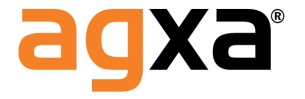     CREDIT APPLICATION FORM NAME OF THE COMPANY: …………………………………………………………………………………………….POSTAL ADDRESS: ………………………………………………………………………………………………………….TEL NO : ………………………………………………FAX NO……………………………………………………………….CONTACT PERSON: ………………………………………………………………………………………………………….TYPE OF ORGANIZATION (SOLE PROPRIETOR/PARTNERSHIP/LIMITED LIABILITY COMPANY/GOVTINSTITUTION)DETAILS OF OWNER/PARTNERS/DIRECTORS:NAME                                   PERSONAL ADDRESS                      NIC NO.                PERSONAL TEL NO.OWNERSHIP OF BUSINESS PREMISES: OWNER/RENTED/LEASED………………………………………………..OTHER BUSINESS: ………………………………………………………………………………………………………………………REFEREES: ………………………………………………………………………………………………………………………………….MODE OF TRANSACTION: …………………………………………………………………………………..REQUIRED CREDIT PERIOD: ………………………………	……………………………………………...	          MODE OF PAYMENT: ………………………………………………………………………………………….CONTACT PERSON NAME, ADDRESS, PHONE NUMBER FOR THE PAYMENT: …………………………………………………………………………………………………………………………………………………………………………………………………………………………………………………………………………………………………………………………………………I CERTIFY THAT THE DETAILS GIVEN ABOVE ARE TRUE AND CORRECT.DOCUMENTS REQUIREDCOPY OF THE BUSINESS REGISTRATION CERTIFICATEBUSINESS INCORPORATIONCERTIFICATEFORM 48(WHICHEVER IS RELEVANT TO YOURORGANISATION)BANK STATEMENTS FOR PAST 6 MONTHSCUSTOMER SIGNATURE                 DESIGNATION: …………………………..NAME: ………………………………..COMPANY SEAL:                                                                                   DATE: ……………………………………..Office Use Only: VALUE OF ITEMS PURCHASED PER MONTH FROM AG INATERNATIONAL:……………………………………..PRESENT CREDIT FACILITY (IF AN EXISTING CUSTOMER) :……………………………………………………………APPROVED CREDIT LIMIT : …………………………………………………………………………………………….. …………..APPROVED CREDIT PERIOD (IN DAYS) : …………………………………………………………..……………………………SIGNATURE :			DESIGNATION:				NAME:  			 DATE: 	